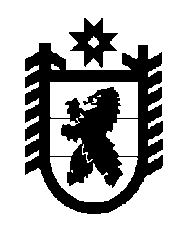 Российская Федерация Республика Карелия    РАСПОРЯЖЕНИЕГЛАВЫ РЕСПУБЛИКИ КАРЕЛИЯ	 В соответствии с Указом Главы Республики Карелия от 29 октября 2015 года № 106 «О стипендиях Главы Республики Карелия карельским спортсменам – кандидатам в спортивные сборные команды России по видам спорта, включенным в программу Олимпийских игр»:Назначить в 2015 году стипендии Главы Республики Карелия следую-щим карельским спортсменам – кандидатам в спортивные сборные команды Российской Федерации по видам спорта, включенным в программу Олимпийских игр:в размере 100 000 (сто тысяч) рублей каждая:Баландину Александру Сергеевичу – спортивная гимнастика;Бардаченко Олесе Владимировне – тхэквондо;Дербенёвой Екатерине Васильевне – тхэквондо;Коткову Антону Сергеевичу – тхэквондо;Котляровой Надежде Леонидовне – легкая атлетика;Ларину Владиславу Владимировичу – тхэквондо;Трусовой Марианне Павловне – гребной спорт;Федоровой Александре Анатольевне – гребной спорт;Хютте Александру Евгеньевичу – легкая атлетика;в размере 20 000 (двадцать тысяч) рублей каждая:Баранову Даниилу Андреевичу – гребной спорт;Корешкову Игорю Викторовичу – гребной спорт;Ложкиной Анастасии Олеговне – тхэквондо;Мартыновой Ольге Игоревне – тхэквондо;Устюжанину Александру Владимировичу – легкая атлетика.          Глава Республики  Карелия                                                               А.П. Худилайненг. Петрозаводск15 декабря  2015 года№ 440-р